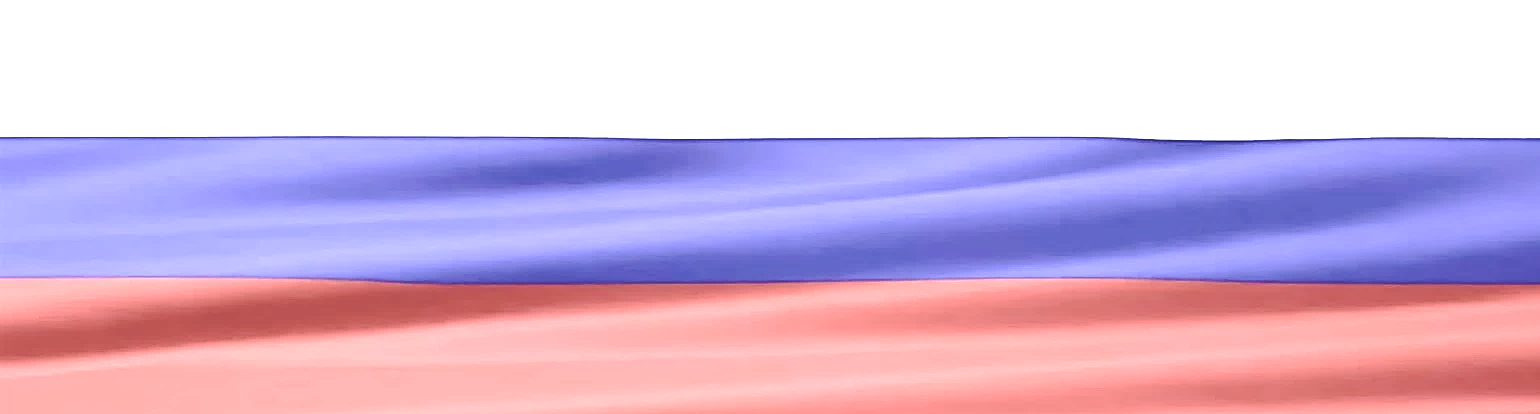 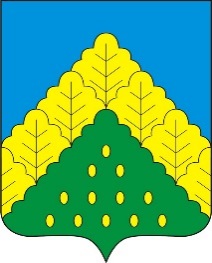 РЕШЕНИЕ СОБРАНИЯ ДЕПУТАТОВ КОМСОМОЛЬСКОГО МУНИЦИПАЛЬНОГО ОКРУГА ОТ 05.12.2023 г. №22/297«О внесении изменений в Устав Комсомольского муниципального округа Чувашской Республики»В соответствии с Федеральным законом от 6 октября 2003 г. № 131-ФЗ «Об общих принципах организации местного самоуправления в Российской Федерации», Законом Чувашской Республики от 18 октября 2004 г. № 19 «Об организации местного самоуправления в Чувашской Республике» Собрание депутатов Комсомольского муниципального округа Чувашской Республики р е ш и л о: 1. Внести в Устав Комсомольского муниципального округа Чувашской Республики, принятый решением Собрания депутатов Комсомольского муниципального округа Чувашской Республики от 17 ноября 2022 г. № 3/47 (с изменениями, внесенными решением Собрания депутатов Комсомольского муниципального округа от 21 июня 2023 г. № 14/230), следующие изменения:1) часть 1 статьи 7 дополнить пунктом 48 следующего содержания:«48) осуществление выявления объектов накопленного вреда окружающей среде и организация ликвидации такого вреда применительно к территориям, расположенным в границах земельных участков, находящихся в собственности Комсомольского муниципального округа.»;2) в пункте 11 части 1 статьи 9 слова «федеральными законами» заменить словами «Федеральным законом от 6 октября 2003 г. № 131-ФЗ «Об общих принципах организации местного самоуправления в Российской Федерации»;»;3) в части 8 статьи 14 слово «органа» заменить словом «округа»;4) статью 26 дополнить частью 5.1 следующего содержания:«5.1. Глава Комсомольского муниципального округа освобождается от ответственности за несоблюдение ограничений и запретов, требований о предотвращении или об урегулировании конфликта интересов и неисполнение обязанностей, установленных Федеральным законом от 6 октября 2003 г. № 131-ФЗ «Об общих принципах организации местного самоуправления в Российской Федерации» и другими федеральными законами в целях противодействия коррупции, в случае, если несоблюдение таких ограничений, запретов и требований, а также неисполнение таких обязанностей признается следствием не зависящих от него обстоятельств в порядке, предусмотренном частями 3 - 6 статьи 13 Федерального закона от 25 декабря 2008 г. № 273-ФЗ «О противодействии коррупции».»;5) наименование статьи 28 изложить в следующей редакции:«Статья 28. Председатель, заместитель Председателя Собрания депутатов Комсомольского муниципального округа»;6) в части 3 статьи 30 слова «, о результатах их деятельности» заменить словами «о результатах его деятельности»;7) статью 33 дополнить частью 4.1 следующего содержания:«4.1. Депутат Собрания депутатов Комсомольского муниципального округа освобождается от ответственности за несоблюдение ограничений и запретов, требований о предотвращении или об урегулировании конфликта интересов и неисполнение обязанностей, установленных Федеральным законом от 6 октября 2003 г. № 131-ФЗ «Об общих принципах организации местного самоуправления в Российской Федерации» и другими федеральными законами в целях противодействия коррупции, в случае, если несоблюдение таких ограничений, запретов и требований, а также неисполнение таких обязанностей признается следствием не зависящих от указанных лиц обстоятельств в порядке, предусмотренном частями 3 - 6 статьи 13 Федерального закона от 25 декабря 2008 г. № 273-ФЗ «О противодействии коррупции».».2. Настоящее решение вступает в силу после его государственной регистрации и официального опубликования.Временно исполняющий обязанности Председателя Собрания депутатов Комсомольского муниципального округа Чувашской Республики  							          В.В. КополухинГлава Комсомольского муниципальногоокруга Чувашской Республики                                                                                        Н.Н.Раськинреш. 22/297 от 05.12.2023г.зарег. в Управлении Министерства юстиции Российской Федерации по Чувашской Республике 21.12.2023г. RU 217100002023002РЕШЕНИЕ СОБРАНИЯ ДЕПУТАТОВ КОМСОМОЛЬСКОГО МУНИЦИПАЛЬНОГО ОКРУГА ОТ 22.12.2023 г. №24/305«Об утверждении Генерального плана Комсомольского муниципального округа Чувашской Республики»В соответствии с Федеральным законом от 6 октября 2003 года №131-ФЗ «Об общих принципах организации местного самоуправления в Российской Федерации», Градостроительным кодексом Российской Федерации, Уставом Комсомольского муниципального округа Чувашской Республики, протоколом  публичных слушаний и заключением о результатах публичных слушаний от 01 ноября 2023  по проекту  Генерального плана Комсомольского муниципального округа Чувашской Республики Собрание депутатов Комсомольского муниципального округа Чувашской Республики  р е ш и л о:1. Утвердить Генеральный план Комсомольского муниципального округа Чувашской Республики в составе:1.1. Текстовая часть Генерального плана Комсомольского муниципального округа Чувашской Республики; Том1. Положение о территориальном планировании, Том 2. Материалы по обоснованию (Приложение №1);1.2. Карта территорий, подверженных риску возникновения чрезвычайных ситуаций природного и техногенного характера (Приложение № 2);1.3.  Карта границ населенных пунктов (в том числе образуемых населенных пунктов) (Приложение № 3);1.4 Карта зон с особыми условиями использования территории. Карта объектов культурного наследия. Карта границ лесничеств (Приложение № 4);1.5 Карта планируемого размещения объектов местного значения (Приложение № 5);1.6    Карта социальной инфраструктуры и инвестиционных площадок (Приложение № 6);1.7  Карта инженерной инфраструктуры. Карта транспортной инфраструктуры (Приложение № 7);1.8 Карта функциональных зон (Приложение № 8);1.9 Карта Проектный план (Основной чертеж) (Приложение № 9);1.10. Графическое Описание местоположения границ населенных пунктов, территориальных зон, особо охраняемых природных территорий, зон с особыми условиями использования территории (Приложение № 10).2. Признать утратившими силу следующие решения Собраний депутатов сельских поселений Комсомольского района Чувашской Республики:решение Собрания депутатов Александровского сельского поселения Комсомольского района Чувашской Республики от 27 ноября 2008 года №1/68 «Об утверждении генерального плана Александровского сельского поселения и об установлении границ населенных пунктов, входящих в состав Александровского сельского поселения»;решение Собрания депутатов Александровского сельского поселения Комсомольского района Чувашской Республики от 01 января 2010 года №1/1 «О внесении изменений в решение Собрания депутатов Александровского сельского поселения Комсомольского района Чувашской Республики от 27 ноября 2008 года № 1/68 «Об утверждении генерального плана Александровского сельского поселения и об установлении границ населенных пунктов, входящих в состав Александровского сельского поселения»;решение Собрания депутатов Альбусь-Сюрбеевского сельского поселения Комсомольского района Чувашской Республики от 18.11.2008 № 3/75 «Об утверждении генерального плана Альбусь-Сюрбеевского сельского поселения и об установлении границ населенных пунктов, входящих в состав Альбусь-Сюрбеевского сельского поселения»;решение Собрания депутатов Альбусь-Сюрбеевского сельского поселения Комсомольского района Чувашской Республики от 09.12.2014 № 6/122а «О внесении изменений в решение Собрания депутатов Альбусь-Сюрбеевского сельского поселения Комсомольского района Чувашской Республики от 18.11.2008 № 3/75 «Об утверждении генерального плана Альбусь-Сюрбеевского сельского поселения и об установлении границ населенных пунктов, входящих в состав Альбусь-Сюрбеевского сельского поселения»;решение Собрания депутатов от 21.11.2008 № 3/82 «Об утверждении генерального плана Асановского сельского поселения и об установлении границ населенных пунктов, входящих в состав Асановского сельского поселения»;решение Собрания депутатов от 20.10.2010 № 9/9 «О внесении изменений в решение Собрания депутатов от 21.11.2008 № 3/82 «Об утверждении генерального плана Асановского сельского поселения и об установлении границ населенных пунктов, входящих в состав Асановского сельского поселения»;решение Собрания депутатов Кайнлыкского сельского поселения Комсомольского района Чувашской Республики от 18.11.2008 № 3/89 «Об утверждении генерального плана Кайнлыкского сельского поселения и об установлении границ населенных пунктов входящих в состав Кайнлыкского сельского поселения»;решение Собрания депутатов Кайнлыкского сельского поселения Комсомольского района Чувашской Республики от 19.10.2010 № 8/8 «Об утверждении внесенных изменений в границы населенных пунктов, входящих в состав Кайнлыкского сельского поселения и в генеральный план Кайнлыкского сельского поселения»;решение Собрания депутатов Комсомольского сельского поселения Комсомольского района Чувашской Республики от 20.11.2008 № 8/93 «Об утверждении Генерального плана Комсомольского сельского поселения Комсомольского района Чувашской Республики»;решение Собрания депутатов Комсомольского сельского поселения Комсомольского района Чувашской Республики от 21.01.2011 № 1/20 «О внесении изменений в решение Собрания депутатов Комсомольского сельского поселения Комсомольского района Чувашской Республики от 20.11.2008 № 8/93 «Об утверждении Генерального плана Комсомольского сельского поселения Комсомольского района Чувашской Республики»;решение Собрания депутатов Комсомольского сельского поселения Комсомольского района Чувашской Республики от 15.07.2016 № 3/42 «О внесении изменений в решение Собрания депутатов Комсомольского сельского поселения Комсомольского района Чувашской Республики от 20.11.2008 № 8/93 «Об утверждении Генерального плана Комсомольского сельского поселения Комсомольского района Чувашской Республики»;решение Собрания депутатов Комсомольского сельского поселения Комсомольского района Чувашской Республики от 24.12.2018 № 1/106 «О внесении изменений в решение Собрания депутатов Комсомольского сельского поселения Комсомольского района Чувашской Республики от 20.11.2008 № 8/93 «Об утверждении Генерального плана Комсомольского сельского поселения Комсомольского района Чувашской Республики»;решение Собрания депутатов Комсомольского сельского поселения Комсомольского района Чувашской Республики от 19.05.2020 № 1/149 «О внесении изменений в решение Собрания депутатов Комсомольского сельского поселения Комсомольского района Чувашской Республики от 20.11.2008 № 8/93 «Об утверждении Генерального плана Комсомольского сельского поселения Комсомольского района Чувашской Республики»;решение Собрания депутатов Комсомольского муниципального округа Чувашской Республики от 24.01.2023 № 9/141 «О внесении изменений в решение Собрания депутатов Комсомольского сельского поселения Комсомольского района Чувашской Республики от 20.11.2008 № 8/93 «Об утверждении Генерального плана Комсомольского сельского поселения Комсомольского района Чувашской Республики»;решение Собрания депутатов	Новочелны-Сюрбеевского сельского поселения от 14 октября 2008 года № 5/81 «Об утверждении генерального плана Новочелны-Сюрбеевского сельского поселения и об установлении границ населенных пунктов, входящих в состав Новочелны-Сюрбеевского сельского поселения»;решение Собрания депутатов	Новочелны-Сюрбеевского сельского поселения от 07 декабря 2010 года № 8/13 «Об утверждении внесенных изменений в границы населенных пунктов, входящих в состав Новочелны-Сюрбеевского сельского поселения и в генеральный план Новочелны-Сюрбеевского сельского поселения»решение Собрания депутатов Полевосундырского сельского поселения № 3/85 от 18.11.2008 года «Об утверждении генерального плана Полевосундырского сельского поселения Комсомольского района Чувашской Республики и об установлении границ населенных пунктов, входящих в состав Полевосундырского сельского поселения Комсомольского района Чувашской Республики»;решение Собрания депутатов Полевосундырского сельского поселения № 05/05 от 19.10.2010 года «Об утверждении внесенных изменений в границы населенных пунктов, входящих в состав Полевосундырского сельского поселения и в генеральный план Полевосундырского сельского поселения»;решение Собрания депутатов Полевосундырского сельского поселения № 1/64 от 27.03.2018 года «О внесении изменений в генеральный план Полевосундырского сельского поселения Комсомольского района Чувашской Республики»;решение Собрания депутатов Полевосундырского сельского поселения № 1/76 от 10.09.2018 года «О внесении изменений в генеральный план Полевосундырского сельского поселения Комсомольского района Чувашской Республики»;решение Собрания депутатов Полевосундырского сельского поселения № 1/65 от 26.05.2022 года «О внесении изменений в генеральный план Полевосундырского сельского поселения Комсомольского района Чувашской Республики»;решение Собрания депутатов Сюрбей-Токаевского сельского поселения Комсомольского района Чувашской Республики от 21.11.2008 г. № 3/79 «Об утверждении генерального плана Сюрбей-Токаевского сельского поселения и об установлении границ населенных пунктов входящих в состав Сюрбей-Токаевского сельского поселения»;решение Собрания депутатов Сюрбей-Токаевского сельского поселения Комсомольского района Чувашской Республики от 19.10.2010г. № 9/9 «Об утверждении внесенных изменений в границы населенных пунктов, входящих в состав Сюрбей-Токаевского сельского поселения и в генеральный план Сюрбей-Токаевского сельского поселения Комсомольского района Чувашской Республики»;решение Собрания депутатов Тугаевского сельского поселения Комсомольского района Чувашской Республики от 19.11.2008г. № 3/78 «Об утверждении генерального плана Тугаевского сельского поселения и об установлении границ населенных пунктов, входящих в состав Тугаевского сельского поселения»;решение Собрания депутатов Тугаевского сельского поселения Комсомольского района Чувашской Республики от 18.10.2010г. № 7/7 «Об утверждении внесенных изменений в границы населенных пунктов, входящих в состав Тугаевского сельского поселения и в генеральный план Тугаевского сельского поселения»;решение Собрания депутатов Урмаевского сельского поселения Комсомольского района Чувашской Республики от 21.11.2008 г. № 4/70 «Об утверждении генерального плана Урмаевского сельского поселения и об установлении границ населенных пунктов, входящих в состав Урмаевского сельского поселения»;решение Собрания депутатов Урмаевского сельского поселения Комсомольского района Чувашской Республики от 26.06.2014 г. № 5/119 «О внесении изменений в решение Собрания депутатов Урмаевского сельского поселения Комсомольского района Чувашской Республики от 21.11.2008 г. № 4/70 «Об утверждении генерального плана Урмаевского сельского поселения и об установлении границ населенных пунктов, входящих в состав Урмаевского сельского поселения»;решение Собрания депутатов Урмаевского сельского поселения Комсомольского района Чувашской Республики от 14.06.2017 г. № 3/60 «О внесении изменений в решение Собрания депутатов Урмаевского сельского поселения Комсомольского района Чувашской Республики от 21.11.2008 г. № 4/70 «Об утверждении генерального плана Урмаевского сельского поселения и об установлении границ населенных пунктов, входящих в состав Урмаевского сельского поселения»;решение Собрания депутатов Урмаевского сельского поселения Комсомольского района Чувашской Республики от 01.07.2019 г. № 3/111 «О внесении изменений в решение Собрания депутатов Урмаевского сельского поселения Комсомольского района Чувашской Республики от 21.11.2008 г. № 4/70 «Об утверждении генерального плана Урмаевского сельского поселения и об установлении границ населенных пунктов, входящих в состав Урмаевского сельского поселения»;решение Собрания депутатов Урмаевского сельского поселения Комсомольского района Чувашской Республики от 28.10.2021 г. № 2/40 «О внесении изменений в решение Собрания депутатов Урмаевского сельского поселения Комсомольского района Чувашской Республики от 21.11.2008 г. № 4/70 «Об утверждении генерального плана Урмаевского сельского поселения и об установлении границ населенных пунктов, входящих в состав Урмаевского сельского поселения»;решение Собрания депутатов Чичканского сельского поселения Комсомольского района Чувашской Республики от 20.11.2008 №3/86 «Об утверждении Генерального плана Чичканского сельского поселения и об установлении границ населенных пунктов, входящих в состав Чичканского сельского поселения»;решение Собрания депутатов Чичканского сельского поселения Комсомольского района Чувашской Республики от 22.10.2010 №10/10 «О внесении изменений в решение Собрания депутатов Чичканского сельского поселения Комсомольского района Чувашской Республики от 20.11.2008 №3/86 «Об утверждении Генерального плана Чичканского сельского поселения и об установлении границ населенных пунктов, входящих в состав Чичканского сельского поселения»;решение Собрания депутатов Чичканского сельского поселения Комсомольского района Чувашской Республики от 02.06.2017 №2/49 «О внесении изменений в решение Собрания депутатов Чичканского сельского поселения Комсомольского района Чувашской Республики от 20.11.2008 №3/86 «Об утверждении Генерального плана Чичканского сельского поселения и об установлении границ населенных пунктов, входящих в состав Чичканского сельского поселения»;решение Собрания депутатов Чичканского сельского поселения Комсомольского района Чувашской Республики от 28.09.2017 №4/54 «О внесении изменений в решение Собрания депутатов Чичканского сельского поселения Комсомольского района Чувашской Республики от 20.11.2008 №3/86 «Об утверждении Генерального плана Чичканского сельского поселения и об установлении границ населенных пунктов, входящих в состав Чичканского сельского поселения»;решение Собрания депутатов Чичканского сельского поселения Комсомольского района Чувашской Республики от 07.04.2022 №2/59 «О внесении изменений в решение Собрания депутатов Чичканского сельского поселения Комсомольского района Чувашской Республики от 20.11.2008 №3/86 «Об утверждении Генерального плана Чичканского сельского поселения и об установлении границ населенных пунктов, входящих в состав Чичканского сельского поселения»;решение Собрания депутатов Шераутского сельского поселения Комсомольского района Чувашской Республики от 18.11.2008 № 3/63 «Об утверждении генерального плана Шераутского сельского поселения и об установлении границ населенных пунктов, входящих в состав Шераутского сельского поселения»;решение Собрания депутатов Шераутского сельского поселения Комсомольского района Чувашской Республики от 29.11.2010 № 1/7 «О внесении изменений в решение Собрания депутатов Шераутского сельского поселения Комсомольского района Чувашской Республики от 18.11.2008 № 3/63 «Об утверждении генерального плана Шераутского сельского поселения и об установлении границ населенных пунктов, входящих в состав Шераутского сельского поселения»;решение Собрания депутатов Шераутского сельского поселения Комсомольского района Чувашской Республики от 23.11.2017 № 2/61 «О внесении изменений в решение Собрания депутатов Шераутского сельского поселения Комсомольского района Чувашской Республики от 18.11.2008 № 3/63 «Об утверждении генерального плана Шераутского сельского поселения и об установлении границ населенных пунктов, входящих в состав Шераутского сельского поселения».3. Опубликовать настоящее решение в периодическом печатном издании «Вестник Комсомольского муниципального округа» и разместить на официальном сайте Комсомольского муниципального округа.4. Настоящее решение вступает в силу после его официального опубликования.Председатель Собрания депутатовКомсомольского муниципальногоокруга Чувашской Республики                                                                      С.Н.ГрачеваГлава Комсомольского муниципального округаЧувашской Республики                                                                                  Н.Н.Раськин реш. 24/305 от 22.12.2023г.РЕШЕНИЕ СОБРАНИЯ ДЕПУТАТОВ КОМСОМОЛЬСКОГО МУНИЦИПАЛЬНОГО ОКРУГА ОТ 22.12.2023 г. №24/306«Об утверждении Правил землепользования и застройки Комсомольского муниципального округа Чувашской Республики»В соответствии с Федеральным законом от 6 октября 2003 года №131-ФЗ «Об общих принципах организации местного самоуправления в Российской Федерации», Градостроительным кодексом Российской Федерации, Уставом Комсомольского муниципального округа Чувашской Республики, протоколом  публичных слушаний и заключением о результатах публичных слушаний по проекту Правил землепользования и застройки  Комсомольского муниципального округа Чувашской Республики от 15 ноября 2023 года Собрание депутатов Комсомольского муниципального округа Чувашской Республики  р е ш и л о:1. Утвердить Правила землепользования и застройки Комсомольского муниципального округа Чувашской Республики в составе:1.1. Текстовая часть (Приложение №1);1.2. Карта градостроительного зонирования (Приложение №2);1.3. Карта границ зон с особыми условиями (Приложение №3).2. Признать утратившими силу следующие решения Собраний депутатов сельских поселений Комсомольского района Чувашской Республики:решение Собрания депутатов Александровского сельского поселения Комсомольского района Чувашской Республики от 25.06.2018 № 1/72 «Об утверждении Правил землепользования и застройки Александровского сельского поселения Комсомольского района Чувашской Республики»;решение Собрания депутатов Александровского сельского поселения Комсомольского района Чувашской Республики от 14.10.2019 № 2/104 «О внесении изменений и дополнений в Правила землепользования и застройки Александровского сельского поселения Комсомольского района Чувашской Республики»; решение Собрания депутатов Александровского сельского поселения Комсомольского района Чувашской Республики от 09.04.2021 № 3/32 «О внесении изменений и дополнений в Правила землепользования и застройки Александровского сельского поселения Комсомольского района Чувашской Республики»;решение Собрания депутатов Альбусь-Сюрбеевского сельского поселения Комсомольского района Чувашской Республики от 28.03.2018 № 2/67 «Об утверждении «Правил землепользования и застройки» Альбусь-Сюрбеевского сельского поселения Комсомольского района Чувашской Республики»;решение Собрания депутатов Альбусь-Сюрбеевского сельского поселения Комсомольского района Чувашской Республики от 25.07.2019 № 1/94 «О внесении изменений и дополнений в Правила землепользования и застройки Альбусь-Сюрбеевского сельского поселения Комсомольского района Чувашской Республики»;решение Собрания депутатов Альбусь-Сюрбеевского сельского поселения Комсомольского района Чувашской Республики от 09.04.2021 № 3/37 «О внесении изменений в решение Собрания депутатов Альбусь-Сюрбеевского сельского поселения от 28.03.2018 года № 2/67 «Об утверждении Правил землепользования и застройки Альбусь-Сюрбеевского сельского поселения Комсомольского района Чувашской Республики»;решение Собрания депутатов Альбусь-Сюрбеевского сельского поселения Комсомольского района Чувашской Республики от 06.09.2022 № 1/80 «О внесении изменений в решение Собрания депутатов Альбусь-Сюрбеевского сельского поселения от 28.03.2018 № 2/67 «Об утверждении Правил землепользования и застройки Альбусь-Сюрбеевского сельского поселения Комсомольского района Чувашской Республики»;решение Собрания депутатов Асановского сельского поселения Комсомольского района Чувашской Республики от 07.12.2017 № 5/56 «Об утверждении Правил землепользования и застройки Асановского сельского поселения Комсомольского района Чувашской Республики»;решение Собрания депутатов Асановского сельского поселения Комсомольского района Чувашской Республики от 19.02.2018 № 2/62 «О внесении изменений в решение Собрания депутатов Асановского сельского поселения Комсомольского района Чувашской Республики от 07.12.2017 № 5/56 «Об утверждении Правил землепользования и застройки Асановского сельского поселения Комсомольского района Чувашской Республики»;решение Собрания депутатов Асановского сельского поселения Комсомольского района Чувашской Республики от 25.06.2018 № 2/68 «О внесении изменений в решение Собрания депутатов Асановского сельского поселения Комсомольского района Чувашской Республики от 07.12.2017 № 5/56 «Об утверждении Правил землепользования и застройки Асановского сельского поселения Комсомольского района Чувашской Республики»;решение Собрания депутатов Асановского сельского поселения Комсомольского района Чувашской Республики от 05.12.2018 № 4/77 «О внесении изменений в решение Собрания депутатов Асановского сельского поселения Комсомольского района Чувашской Республики от 07.12.2017 № 5/56 «Об утверждении Правил землепользования и застройки Асановского сельского поселения Комсомольского района Чувашской Республики»;решение Собрания депутатов Асановского сельского поселения Комсомольского района Чувашской Республики от 15.10.2019 № 2/96 «О внесении изменений в решение Собрания депутатов Асановского сельского поселения Комсомольского района Чувашской Республики от 07.12.2017 № 5/56 «Об утверждении Правил землепользования и застройки Асановского сельского поселения Комсомольского района Чувашской Республики»;решение Собрания депутатов Асановского сельского поселения Комсомольского района Чувашской Республики от 05.07.2020 № 1/113 «О внесении изменений в решение Собрания депутатов Асановского сельского поселения Комсомольского района Чувашской Республики от 07.12.2017 № 5/56 «Об утверждении Правил землепользования и застройки Асановского сельского поселения Комсомольского района Чувашской Республики»;решение Собрания депутатов Асановского сельского поселения Комсомольского района Чувашской Республики от 09.04.2021 № 3/32 «О внесении изменений в решение Собрания депутатов Асановского сельского поселения Комсомольского района Чувашской Республики от 07.12.2017 № 5/56 «Об утверждении Правил землепользования и застройки Асановского сельского поселения Комсомольского района Чувашской Республики»;решение Собрания депутатов Асановского сельского поселения Комсомольского района Чувашской Республики от 24.08.2021 № 1/39 «О внесении изменений в решение Собрания депутатов Асановского сельского поселения Комсомольского района Чувашской Республики от 07.12.2017 № 5/56 «Об утверждении Правил землепользования и застройки Асановского сельского поселения Комсомольского района Чувашской Республики»;решение Собрания депутатов Кайнлыкского сельского поселения Комсомольского района Чувашской Республики от 24.04.2012 № 4/56 «Об утверждении «Правил землепользования и застройки» на территории Кайнлыкского сельского поселения Комсомольского района Чувашской Республики;решение Собрания депутатов Кайнлыкского сельского поселения Комсомольского района Чувашской Республики от 21.11.2016 № 1/34 «О внесении изменений в «Правила землепользования и застройки Кайнлыкского сельского поселения Комсомольского района Чувашской Республики», утвержденные решением Собрания депутатов Кайнлыкского сельского поселения от 24.04.2012 № 4/56»;решение Собрания депутатов Кайнлыкского сельского поселения Комсомольского района Чувашской Республики от 27.06.2018 № 2/68 «О внесении изменений в решение Собрания депутатов Кайнлыкского сельского поселения от 24.04.2012 № 4/56 «Об утверждении Правил землепользования и застройки Кайнлыкского сельского поселения Комсомольского района Чувашской Республики»;решение Собрания депутатов Кайнлыкского сельского поселения Комсомольского района Чувашской Республики от 05.12.2018 № 4/77 «О внесении изменений в «Правила землепользования и застройки Кайнлыкского сельского поселения Комсомольского района Чувашской Республики», утвержденные решением Собрания депутатов Кайнлыкского сельского поселения от 24.04.2012 № 4/56»;решение Собрания депутатов Кайнлыкского сельского поселения Комсомольского района Чувашской Республики от 02.08.2019 № 1/96 «О внесении изменений в решение Собрания депутатов Кайнглыкского сельского поселения от 24.04.2012 № 4/56 «Об утверждении Правил землепользования и застройки Кайнлыкского сельского поселения Комсомольского района Чувашской Республики»;решение Собрания депутатов Кайнлыкского сельского поселения Комсомольского района Чувашской Республики от 26.08.2020 №1/119 «О внесении изменений в решение Собрания депутатов Кайнлыкского сельского поселения от 24.04.2012 № 4/56 «Об утверждении Правил землепользования и застройки Кайнлыкского сельского поселения Комсомольского района Чувашской Республики»;решение Собрания депутатов Кайнлыкского сельского поселения Комсомольского района Чувашской Республики от 09.04.2021 № 3/32 «О внесении изменений в решение Собрания депутатов Кайнлыкского сельского поселения от 24.04.2012 № 4/56 «Об утверждении Правил землепользования и застройки Кайнлыкского сельского поселения Комсомольского района Чувашской Республики»;решение Собрания депутатов Комсомольского сельского поселения Комсомольского района Чувашской Республики от 22.11.2016 № 1/46 «Об утверждении Правил землепользования и застройки Комсомольского сельского поселения Комсомольского района Чувашской Республики»;решение Собрания депутатов Комсомольского сельского поселения Комсомольского района Чувашской Республики от 07.12.2017 № 3/72 «О внесении изменений решение Собрания депутатов Комсомольского сельского поселения Комсомольского района Чувашской Республики от 22.11.2016 № 1/46 «Об утверждении Правил землепользования и застройки Комсомольского сельского поселения Комсомольского района Чувашской Республики»;решение Собрания депутатов Комсомольского сельского поселения Комсомольского района Чувашской Республики от 22.03.2018 № 2/81 «О внесении изменений решение Собрания депутатов Комсомольского сельского поселения Комсомольского района Чувашской Республики от 22.11.2016 № 1/46 «Об утверждении Правил землепользования и застройки Комсомольского сельского поселения Комсомольского района Чувашской Республики»;решение Собрания депутатов Комсомольского сельского поселения Комсомольского района Чувашской Республики от 28.04.2018 № 2/85 «О внесении изменений решение Собрания депутатов Комсомольского сельского поселения Комсомольского района Чувашской Республики от 22.11.2016 № 1/46 «Об утверждении Правил землепользования и застройки Комсомольского сельского поселения Комсомольского района Чувашской Республики»;решение Собрания депутатов Комсомольского сельского поселения Комсомольского района Чувашской Республики от 02.08.2018 № 2/90 «О внесении изменений в решение Собрания депутатов Комсомольского сельского поселения Комсомольского района Чувашской Республики от 22.11.2016 № 1/46 «Об утверждении Правил землепользования и застройки Комсомольского сельского поселения Комсомольского района Чувашской Республики»;решение Собрания депутатов Комсомольского сельского поселения Комсомольского района Чувашской Республики от 28.09.2018 № 3/95 «О внесении изменений в решение Собрания депутатов Комсомольского сельского поселения Комсомольского района Чувашской Республики от 22.11.2016 № 1/46 «Об утверждении Правил землепользования и застройки Комсомольского сельского поселения Комсомольского района Чувашской Республики»;решение Собрания депутатов Комсомольского сельского поселения Комсомольского района Чувашской Республики от 06.12.2018 № 4/104 «О внесении изменений в решение Собрания депутатов Комсомольского сельского поселения Комсомольского района Чувашской Республики от 22.11.2016 № 1/46 «Об утверждении Правил землепользования и застройки Комсомольского сельского поселения Комсомольского района Чувашской Республики»;решение Собрания депутатов Комсомольского сельского поселения Комсомольского района Чувашской Республики от 24.01.2019 № 1/108 «О внесении изменений в решение Собрания депутатов Комсомольского сельского поселения Комсомольского района Чувашской Республики от 22.11.2016 № 1/46 «Об утверждении Правил землепользования и застройки Комсомольского сельского поселения Комсомольского района Чувашской Республики»;решение Собрания депутатов Комсомольского сельского поселения Комсомольского района Чувашской Республики от 23.04.2019 № 4/119 «О внесении изменений в решение Собрания депутатов Комсомольского сельского поселения Комсомольского района Чувашской Республики от 22.11.2016 № 1/46 «Об утверждении Правил землепользования и застройки Комсомольского сельского поселения Комсомольского района Чувашской Республики»;решение Собрания депутатов Комсомольского сельского поселения Комсомольского района Чувашской Республики от 05.11.2019 № 1/136 «О внесении изменений в решение Собрания депутатов Комсомольского сельского поселения Комсомольского района Чувашской Республики от 22.11.2016 № 1/46 «Об утверждении Правил землепользования и застройки Комсомольского сельского поселения Комсомольского района Чувашской Республики»;решение Собрания депутатов Комсомольского сельского поселения Комсомольского района Чувашской Республики от 19.05.2020 № 2/150 «О внесении изменений в решение Собрания депутатов Комсомольского сельского поселения Комсомольского района Чувашской Республики от 22.11.2016 № 1/46 «Об утверждении Правил землепользования и застройки Комсомольского сельского поселения Комсомольского района Чувашской Республики»;решение Собрания депутатов Комсомольского сельского поселения Комсомольского района Чувашской Республики от 21.01.2021 № 1/23 «О внесении изменений в решение Собрания депутатов Комсомольского сельского поселения Комсомольского района Чувашской Республики от 22.11.2016 № 1/46 «Об утверждении Правил землепользования и застройки Комсомольского сельского поселения Комсомольского района Чувашской Республики»;решение Собрания депутатов Комсомольского сельского поселения Комсомольского района Чувашской Республики от 16.02.2021 № 1/28 «О внесении изменений в решение Собрания депутатов Комсомольского сельского поселения Комсомольского района Чувашской Республики от 22.11.2016 № 1/46 «Об утверждении Правил землепользования и застройки Комсомольского сельского поселения Комсомольского района Чувашской Республики»;решение Собрания депутатов Комсомольского сельского поселения Комсомольского района Чувашской Республики от 09.04.2021 № 1/30 «О внесении изменений в решение Собрания депутатов Комсомольского сельского поселения Комсомольского района Чувашской Республики от 22.11.2016 № 1/46 «Об утверждении Правил землепользования и застройки Комсомольского сельского поселения Комсомольского района Чувашской Республики»;решение Собрания депутатов Комсомольского сельского поселения Комсомольского района Чувашской Республики от 26.07.2021 № 4/37 «О внесении изменений в решение Собрания депутатов Комсомольского сельского поселения Комсомольского района Чувашской Республики от 22.11.2016 № 1/46 «Об утверждении Правил землепользования и застройки Комсомольского сельского поселения Комсомольского района Чувашской Республики»;решение Собрания депутатов Комсомольского сельского поселения Комсомольского района Чувашской Республики от 28.10.2021 № 1/40 «О внесении изменений в решение Собрания депутатов Комсомольского сельского поселения Комсомольского района Чувашской Республики от 22.11.2016 № 1/46 «Об утверждении Правил землепользования и застройки Комсомольского сельского поселения Комсомольского района Чувашской Республики»;решение Собрания депутатов Комсомольского сельского поселения Комсомольского района Чувашской Республики от 23.11.2021 № 2/46 «О внесении изменений в решение Собрания депутатов Комсомольского сельского поселения Комсомольского района Чувашской Республики от 22.11.2016 № 1/46 «Об утверждении Правил землепользования и застройки Комсомольского сельского поселения Комсомольского района Чувашской Республики»;решение Собрания депутатов Комсомольского сельского поселения Комсомольского района Чувашской Республики от 26.01.2022 № 2/55 «О внесении изменений в решение Собрания депутатов Комсомольского сельского поселения Комсомольского района Чувашской Республики от 22.11.2016 № 1/46 «Об утверждении Правил землепользования и застройки Комсомольского сельского поселения Комсомольского района Чувашской Республики»;решение Собрания депутатов Комсомольского муниципального округа Чувашской Республики от 17.02.2023 № 10/166 «О внесении изменений в решение Собрания депутатов Комсомольского сельского поселения Комсомольского района Чувашской Республики от 22.11.2016 № 1/46 «Об утверждении Правил землепользования и застройки Комсомольского сельского поселения Комсомольского района Чувашской Республики»;решение Собрания депутатов	Новочелны-Сюрбеевского сельского поселения от 31.05.2012 № 1/52 «Об утверждении Правил землепользования и застройки Новочелны-Сюрбеевского сельского поселения Комсомольского района Чувашской Республики»;решение Собрания депутатов	Новочелны-Сюрбеевского сельского поселения от 21.11.2016 № 1/38 «О внесении изменений в решение Собрания депутатов Новочелны-Сюрбеевского сельского поселения от 31.05.2012 года № 1/52 «Об утверждении Правил землепользования и застройки Новочелны-Сюрбеевского сельского поселения Комсомольского района Чувашской Республики»»;решение Собрания депутатов	Новочелны-Сюрбеевского сельского поселения от 09.04.2021 № 3/33 «О внесении изменений в решение Собрания депутатов Новочелны-Сюрбеевского сельского поселения от 31.05.2012 № 1/52 «Об утверждении Правил землепользования и застройки Новочелны-Сюрбеевского сельского поселения Комсомольского района Чувашской Республики»;решение Собрания депутатов Полевосундырского сельского поселения Комсомольского района Чувашской Республики № 1/49 от 01.03.2012 года «Об утверждении Правил землепользования и застройки Полевосундырского сельского поселения Комсомольского района Чувашской Республики»;решение Собрания депутатов Полевосундырского сельского поселения Комсомольского района Чувашской Республики № 1/37 от 29.11.2016 года «О внесении изменений в решение Собрания депутатов Полевосундырского сельского поселения № 1/49 от 01.03.2012 года «Об утверждении Правил землепользования и застройки Полевосундырского сельского поселения Комсомольского района Чувашской Республики»;решение Собрания депутатов Полевосундырского сельского поселения Комсомольского района Чувашской Республики № 1/60 от 27.12.2017 года «О внесении изменений в решение Собрания депутатов Полевосундырского сельского поселения № 1/49 от 01.03.2012 года «Об утверждении Правил землепользования и застройки Полевосундырского сельского поселения Комсомольского района Чувашской Республики»;решение Собрания депутатов Полевосундырского сельского поселения Комсомольского района Чувашской Республики № 2/71 от 21.06.2018 года «О внесении изменений в Правила землепользования и застройки Полевосундырского сельского поселения Комсомольского района Чувашской Республики»;решение Собрания депутатов Полевосундырского сельского поселения Комсомольского района Чувашской Республики № 1/102 от 02.08.2019 года «О внесении изменений в Правила землепользования и застройки Полевосундырского сельского поселения Комсомольского района Чувашской Республики»;решение Собрания депутатов Полевосундырского сельского поселения Комсомольского района Чувашской Республики № 1/124 от 15.07.2020 года «О внесении изменений в Правила землепользования и застройки Полевосундырского сельского поселения Комсомольского района Чувашской Республики»;решение Собрания депутатов Полевосундырского сельского поселения Комсомольского района Чувашской Республики № 2/32 от 29.03.2021 года «О внесении изменений в Правила землепользования и застройки Полевосундырского сельского поселения Комсомольского района Чувашской Республики»;решение Собрания депутатов Сюрбей-Токаевского сельского поселения Комсомольского района Чувашской Республики от 02.05.2012 № 4/52 «Об утверждении Правил землепользования и застройки Сюрбей-Токаевского сельского поселения Комсомольского района Чувашской Республики»;решение Собрания депутатов Сюрбей-Токаевского сельского поселения Комсомольского района Чувашской Республики от 29.11.2016 г. № 1/38 «О внесении изменений в решение Собрания депутатов Сюрбей-Токаевского сельского поселения Комсомольского района Чувашской Республики от 02.05.2012 № 4/52 «Об утверждении Правил землепользования и застройки Сюрбей-Токаевского сельского поселения Комсомольского района Чувашской Республики»;решение Собрания депутатов Сюрбей-Токаевского сельского поселения Комсомольского района Чувашской Республики от 07.12.2017 г. № 4/58 «О внесении изменений в решение Собрания депутатов Сюрбей-Токаевского сельского поселения Комсомольского района Чувашской Республики от 02.05.2012 № 4/52 «Об утверждении Правил землепользования и застройки Сюрбей-Токаевского сельского поселения Комсомольского района Чувашской Республики»;решение Собрания депутатов Сюрбей-Токаевского сельского поселения Комсомольского района Чувашской Республики от 28.03.2018 г. № 2/65 «О внесении изменений в решение Собрания депутатов Сюрбей-Токаевского сельского поселения Комсомольского района Чувашской Республики от 02.05.2012 № 4/52 «Об утверждении Правил землепользования и застройки Сюрбей-Токаевского сельского поселения Комсомольского района Чувашской Республики»;решение Собрания депутатов Сюрбей-Токаевского сельского поселения Комсомольского района Чувашской Республики от 05.12.2018 г. № 3/77 «О внесении изменений в решение Собрания депутатов Сюрбей-Токаевского сельского поселения Комсомольского района Чувашской Республики от 02.05.2012 № 4/52 «Об утверждении Правил землепользования и застройки Сюрбей-Токаевского сельского поселения Комсомольского района Чувашской Республики»;решение Собрания депутатов Сюрбей-Токаевского сельского поселения Комсомольского района Чувашской Республики от 02.08.2019 г. № 1/96 «О внесении изменений в решение Собрания депутатов Сюрбей-Токаевского сельского поселения Комсомольского района Чувашской Республики от 02.05.2012 № 4/52 «Об утверждении Правил землепользования и застройки Сюрбей-Токаевского сельского поселения Комсомольского района Чувашской Республики»;решение Собрания депутатов Сюрбей-Токаевского сельского поселения Комсомольского района Чувашской Республики от 29.07.2020 г. № 1/117 «О внесении изменений в решение Собрания депутатов Сюрбей-Токаевского сельского поселения Комсомольского района Чувашской Республики от 02.05.2012 № 4/52 «Об утверждении Правил землепользования и застройки Сюрбей-Токаевского сельского поселения Комсомольского района Чувашской Республики»;решение Собрания депутатов Сюрбей-Токаевского сельского поселения Комсомольского района Чувашской Республики от 27.08.2021 г. № 1/45 «О внесении изменений в решение Собрания депутатов Сюрбей-Токаевского сельского поселения Комсомольского района Чувашской Республики от 02.05.2012 № 4/52 «Об утверждении Правил землепользования и застройки Сюрбей-Токаевского сельского поселения Комсомольского района Чувашской Республики»;решение Собрания депутатов Тугаевского сельского поселения Комсомольского района Чувашской Республики от 02.05.2012 г. № 2/57 «Об утверждении Правил землепользования и застройки Тугаевского сельского поселения Комсомольского района Чувашской Республики»;решение Собрания депутатов Тугаевского сельского поселения Комсомольского района Чувашской Республики от 29.11.2016 г. № 1/41 «О внесении изменений в решение Собрания депутатов Тугаевского сельского поселения от 02.05.2012 г. № 2/57 «Об утверждении Правил землепользования и застройки Тугаевского сельского поселения Комсомольского района Чувашской Республики»;решение Собрания депутатов Тугаевского сельского поселения Комсомольского района Чувашской Республики от 07.12.2017 г. № 3/61 «О внесении изменений в решение Собрания депутатов Тугаевского сельского поселения от 02.05.2012 г. № 2/57 «Об утверждении Правил землепользования и застройки Тугаевского сельского поселения Комсомольского района Чувашской Республики»;решение Собрания депутатов Тугаевского сельского поселения Комсомольского района Чувашской Республики от 21.06.2018 г. № 2/73 «О внесении изменений в решение Собрания депутатов Тугаевского сельского поселения от 02.05.2012 г. № 2/57 «Об утверждении Правил землепользования и застройки Тугаевского сельского поселения Комсомольского района Чувашской Республики»;решение Собрания депутатов Тугаевского сельского поселения Комсомольского района Чувашской Республики от 05.12.2018 г. № 4/82 «О внесении изменений в решение Собрания депутатов Тугаевского сельского поселения от 02.05.2012 г. № 2/57 «Об утверждении Правил землепользования и застройки Тугаевского сельского поселения Комсомольского района Чувашской Республики»;решение Собрания депутатов Тугаевского сельского поселения Комсомольского района Чувашской Республики от 02.08.2019 г. № 1/98 «О внесении изменений в решение Собрания депутатов Тугаевского сельского поселения от 02.05.2012 г. № 2/57 «Об утверждении Правил землепользования и застройки Тугаевского сельского поселения Комсомольского района Чувашской Республики»;решение Собрания депутатов Тугаевского сельского поселения Комсомольского района Чувашской Республики от 14.05.2020 г. № 1/112 «О внесении изменений в решение Собрания депутатов Тугаевского сельского поселения от 02.05.2012 г. № 2/57 «Об утверждении Правил землепользования и застройки Тугаевского сельского поселения Комсомольского района Чувашской Республики»;постановление администрации Тугаевского сельского поселения Комсомольского района Чувашской Республики от 09.04.2021 г. № 3/33 «О внесении изменений в решение Собрания депутатов Тугаевского сельского поселения от 31.05.2012 г. № 1/52 «Об утверждении Правил землепользования и застройки Тугаевского сельского поселения Комсомольского района Чувашской Республики»;решение Собрания депутатов Урмаевского сельского поселения Комсомольского района Чувашской Республики от 10.10.2017 г. № 2/72 «Об утверждении Правил землепользования и застройки Урмаевского сельского поселения»;решение Собрания депутатов Урмаевского сельского поселения Комсомольского района Чувашской Республики от 28.03.2018 г. № 3/84 «О внесении изменений в решение Собрания депутатов Урмаевского сельского поселения Комсомольского района Чувашской Республики от 10.10.2017 г. № 2/72 «Об утверждении Правил землепользования и застройки Урмаевского сельского поселения»;решение Собрания депутатов Урмаевского сельского поселения Комсомольского района Чувашской Республики от 27.06.2018 г. № 2/87 «О внесении изменений в решение Собрания депутатов Урмаевского сельского поселения Комсомольского района Чувашской Республики от 10.10.2017 г. № 2/72 «Об утверждении Правил землепользования и застройки Урмаевского сельского поселения»;решение Собрания депутатов Урмаевского сельского поселения Комсомольского района Чувашской Республики от 05.12.2018 г. № 3/94 «О внесении изменений в решение Собрания депутатов Урмаевского сельского поселения Комсомольского района Чувашской Республики от 10.10.2017 г. № 2/72 «Об утверждении Правил землепользования и застройки Урмаевского сельского поселения»;решение Собрания депутатов Урмаевского сельского поселения Комсомольского района Чувашской Республики от 02.08.2019 г. № 1/112 «О внесении изменений в решение Собрания депутатов Урмаевского сельского поселения Комсомольского района Чувашской Республики от 10.10.2017 г. № 2/72 «Об утверждении Правил землепользования и застройки Урмаевского сельского поселения»;решение Собрания депутатов Урмаевского сельского поселения Комсомольского района Чувашской Республики от 25.03.2020 г. № 6/129 «О внесении изменений в решение Собрания депутатов Урмаевского сельского поселения Комсомольского района Чувашской Республики от 10.10.2017 г. № 2/72 «Об утверждении Правил землепользования и застройки Урмаевского сельского поселения»;решение Собрания депутатов Урмаевского сельского поселения Комсомольского района Чувашской Республики от 09.04.2021 г. № 4/32 «О внесении изменений в решение Собрания депутатов Урмаевского сельского поселения Комсомольского района Чувашской Республики от 10.10.2017 г. № 2/72 «Об утверждении Правил землепользования и застройки Урмаевского сельского поселения»;решение Собрание депутатов Комсомольского муниципального округа Чувашской Республики от 07.08.2023 № 17/258 «О внесении изменений в решение Собрания депутатов Урмаевского сельского поселения Комсомольского района Чувашской Республики от 10.10.2017 № 2/72 «Об утверждении Правил землепользования и застройки Урмаевского сельского поселения Комсомольского района Чувашской Республики»;решение Собрания депутатов Чичканского сельского поселения Комсомольского района Чувашской Республики от 02.05.2012 №1/54 «Об утверждении Правил землепользования и застройки Чичканского сельского поселения Комсомольского района Чувашской Республики»;решение Собрания депутатов Чичканского сельского поселения Комсомольского района Чувашской Республики от 30.11.2016 №1/37 «О внесении изменений в решение Собрания депутатов Чичканского сельского поселения Комсомольского района Чувашской Республики от 02.05.2012 №1/54 «Об утверждении Правил землепользования и застройки Чичканского сельского поселения Комсомольского района Чувашской Республики»;решение Собрания депутатов Чичканского сельского поселения Комсомольского района Чувашской Республики от 28.03.2018 №3/66 «О внесении изменений в решение Собрания депутатов Чичканского сельского поселения Комсомольского района Чувашской Республики от 02.05.2012 №1/54 «Об утверждении Правил землепользования и застройки Чичканского сельского поселения Комсомольского района Чувашской Республики»;решение Собрания депутатов Чичканского сельского поселения Комсомольского района Чувашской Республики от 25.06.2018 №2/70 «О внесении изменений в решение Собрания депутатов Чичканского сельского поселения Комсомольского района Чувашской Республики от 02.05.2012 №1/54 «Об утверждении Правил землепользования и застройки Чичканского сельского поселения Комсомольского района Чувашской Республики»;решение Собрания депутатов Чичканского сельского поселения Комсомольского района Чувашской Республики от 05.12.2018 №4/77 «О внесении изменений в решение Собрания депутатов Чичканского сельского поселения Комсомольского района Чувашской Республики от 02.05.2012 №1/54 «Об утверждении Правил землепользования и застройки Чичканского сельского поселения Комсомольского района Чувашской Республики»;решение Собрания депутатов Чичканского сельского поселения Комсомольского района Чувашской Республики от 02.08.2019   № 1/93 «О внесении изменений в решение Собрания депутатов Чичканского сельского поселения Комсомольского района Чувашской Республики от 02.05.2012 №1/54 «Об утверждении Правил землепользования и застройки Чичканского сельского поселения Комсомольского района Чувашской Республики»;решение Собрания депутатов Чичканского сельского поселения Комсомольского района Чувашской Республики от 15.07.2020 № 1/113 «О внесении изменений в решение Собрания депутатов Чичканского сельского поселения Комсомольского района Чувашской Республики от 02.05.2012 №1/54 «Об утверждении Правил землепользования и застройки Чичканского сельского поселения Комсомольского района Чувашской Республики»;решение Собрания депутатов Чичканского сельского поселения Комсомольского района Чувашской Республики от 09.04.2021 №4/39 «О внесении изменений в решение Собрания депутатов Чичканского сельского поселения Комсомольского района Чувашской Республики от 02.05.2012 №1/54 «Об утверждении Правил землепользования и застройки Чичканского сельского поселения Комсомольского района Чувашской Республики»;решение Собрания депутатов Шераутского сельского поселения Комсомольского района Чувашской Республики от 09.04.2018 № 1/73 «Об утверждении правил землепользования и застройки Шераутского сельского поселения Комсомольского района Чувашской Республики»;решение Собрания депутатов Шераутского сельского поселения Комсомольского района Чувашской Республики от 05.12.2018 № 4/84 «О внесении изменений в решение Собрания депутатов Шераутского сельского поселения Комсомольского района Чувашской Республики от 09.04.2018 № 1/73 «Об утверждении правил землепользования и застройки Шераутского сельского поселения Комсомольского района Чувашской Республики»;решение Собрания депутатов Шераутского сельского поселения Комсомольского района Чувашской Республики от 02.08.2019 № 1/103 «О внесении изменений в решение Собрания депутатов Шераутского сельского поселения Комсомольского района Чувашской Республики от 09.04.2018 № 1/73 «Об утверждении правил землепользования и застройки Шераутского сельского поселения Комсомольского района Чувашской Республики»;решение Собрания депутатов Шераутского сельского поселения Комсомольского района Чувашской Республики от 03.12.2019 № 2/109 «О внесении изменений в решение Собрания депутатов Шераутского сельского поселения Комсомольского района Чувашской Республики от 09.04.2018 № 1/73 «Об утверждении правил землепользования и застройки Шераутского сельского поселения Комсомольского района Чувашской Республики»;решение Собрания депутатов Шераутского сельского поселения Комсомольского района Чувашской Республики от 15.07.2020 № 1/123 «О внесении изменений в решение Собрания депутатов Шераутского сельского поселения Комсомольского района Чувашской Республики от 09.04.2018 № 1/73 «Об утверждении правил землепользования и застройки Шераутского сельского поселения Комсомольского района Чувашской Республики»;решение Собрания депутатов Шераутского сельского поселения Комсомольского района Чувашской Республики от 09.04.2021 № 3/31 «О внесении изменений в решение Собрания депутатов Шераутского сельского поселения Комсомольского района Чувашской Республики от 09.04.2018 № 1/73 «Об утверждении правил землепользования и застройки Шераутского сельского поселения Комсомольского района Чувашской Республики».3. Опубликовать настоящее решение в периодическом печатном издании «Вестник Комсомольского муниципального округа» и разместить на официальном сайте Комсомольского муниципального округа.4. Настоящее решение вступает в силу после его официального опубликования.Председатель Собрания депутатовКомсомольского муниципальногоокруга Чувашской Республики                                                                        С.Н.ГрачеваГлава Комсомольского муниципального округаЧувашской Республики                                                                                     Н.Н.Раськин      реш. 24/306 от 22.12.2023гРЕШЕНИЕ СОБРАНИЯ ДЕПУТАТОВ КОМСОМОЛЬСКОГО МУНИЦИПАЛЬНОГО ОКРУГА ОТ 22.12.2023 г. №24/308«О внесении изменений в решение Собрания депутатов Комсомольского муниципального округа Чувашской Республики от 28 декабря 2022 г. № 8/131 «Об утверждении Положения о муниципальном земельном контроле в границах Комсомольского муниципального округа Чувашской Республики»В соответствии с Федеральным законом от 4 августа 2023 г. № 483-ФЗ «О внесении изменений в статью 52 Федерального закона «О государственном контроле (надзоре) и муниципальном контроле в Российской Федерации» и статью 4 Федерального закона «О внесении изменений в отдельные законодательные акты Российской Федерации» Собрание депутатов Комсомольского муниципального округа   Чувашской   Республики р е ш и л о:1. Внести в Положение о муниципальном земельном контроле в границах Комсомольского муниципального округа Чувашской Республики, утвержденное решением Собрания депутатов Комсомольского муниципального округа Чувашской Республики от 28 декабря 2022 г. № 8/131 «Об утверждении Положения о муниципальном земельном контроле в границах Комсомольского муниципального округа Чувашской Республики», следующие изменения:в разделе III:пункт 18 изложить в следующей редакции:«18. При осуществлении муниципального контроля Контрольный орган проводит следующие виды профилактических мероприятий:1) информирование;2) объявление предостережения;3) консультирование;4) профилактический визит.»;пункт 23 изложить в следующей редакции:«23. Профилактический визит осуществляется в порядке, установленном статьей 52 Федерального закона № 248-ФЗ.Профилактический визит проводится в форме профилактической беседы по месту осуществления деятельности контролируемого лица либо путем использования видео-конференц-связи.В ходе профилактического визита контролируемое лицо информируется об обязательных требованиях, предъявляемых к его деятельности либо к принадлежащим ему объектам контроля, их соответствии критериям риска, основаниях и о рекомендуемых способах снижения категории риска, а также о видах, содержании и об интенсивности контрольных мероприятий, проводимых в отношении объектов контроля, исходя из их отнесения к соответствующей категории риска.При проведении профилактического визита контролируемым лицам не выдаются предписания об устранении нарушений обязательных требований. Разъяснения, полученные контролируемым лицом в ходе профилактического визита, носят рекомендательный характер.»;пункты 33, 34 раздела VI изложить в следующей редакции:«33. Ключевыми показателями эффективности и результативности осуществления муниципального контроля являются:доля устраненных нарушений обязательных требований из числа выявленных - 50 процентов;доля обоснованных жалоб на действия (бездействия) Контрольного органа и (или) ее должностных лиц при проведении контрольных мероприятий в течение года - 0 процентов.34. Индикативными показателями осуществления муниципального контроля являются:1) количество проведенных Контрольным органом внеплановых контрольных мероприятий (единица); 2) количество обязательных профилактических визитов, проведенных за отчетный период;3) количество предостережений о недопустимости нарушения обязательных требований, объявленных за отчетный период;4) количество направленных в органы прокуратуры заявлений о согласовании проведения контрольных мероприятий, за отчетный период;5) количество направленных в органы прокуратуры заявлений о согласовании проведения контрольных мероприятий, по которым органами прокуратуры отказано в согласовании, за отчетный период;6) количество контрольных мероприятий, по результатам которых выявлены нарушения обязательных требований, за отчетный период.».2. Настоящее решение вступает в силу после его официального опубликования.Председатель Собрания депутатов Комсомольского муниципального округа Чувашской Республики                                                                     С.Н. Грачева                                                                                   Глава Комсомольского муниципального округа Чувашской Республики                                                                    Н.Н. Раськинреш. 24/308 от 22.12.2023гПОСТАНОВЛЕНИЕ АДМИНИСТРАЦИИ КОМСОМОЛЬСКОГО МУНИЦИПАЛЬНОГО ОКРУГА ОТ 22.12.2023 г № 1501«О внесении изменений в  муниципальную программу            Комсомольского муниципального округа Чувашской     Республики    «Обеспечение граждан Комсомольского муниципального округа Чувашской Республики доступным и комфортным жильем»Руководствуясь Бюджетным кодексом Российской Федерации, Уставом Комсомольского муниципального округа Чувашской Республики администрация Комсомольского муниципального округа Чувашской Республики  п_о_с_т_а_н_о_в_л_я_е_т:1. Утвердить прилагаемые изменения, которые вносятся в муниципальную программу Комсомольского муниципального округа Чувашской Республики «Обеспечение граждан Комсомольского муниципального округа Чувашской Республики доступным и комфортным жильем», утвержденную постановлением администрации Комсомольского муниципального округа Чувашской Республики от 10.05.2023 г. № 463.2. Настоящее постановление вступает в силу со дня его официального опубликования.Глава Комсомольского муниципального округа                                                                                                                         Н.Н. Раськинпост. № 1501 от 22.12.2023гПОДРОБНЕЕ с документом можно ознакомиться на сайте администрации Комсомольского муниципального округа Чувашской Республики по адресу: https://komsml.cap.ru/doc/laws/Извещение о возможности предоставлении земельных участков в собственность без проведения торгов. Администрация Комсомольского муниципального округа Чувашской Республики, в соответствии со п. 10 ч.2 ст. 39.3, ст. 39.18 Земельного кодекса Российской Федерации, извещает заинтересованных лиц о возможности приобретения земельных участков в собственность. Лот 1. Земельный участок, государственная собственность на которые не разграничена, из категории земель населенных пунктов, общей площадью 1302 кв.м., с кадастровым номером 21:13:090107:338, местоположением: Чувашская Республика-Чувашия, р-н Комсомольский, с/пос. Комсомольское, с. Комсомольское, ул. Октябрьская, д. 8 вид разрешенного использования – Для содержания и обслуживания жилого дома.Лот 2. Земельный участок, государственная собственность на которые не разграничена, из категории земель населенных пунктов, общей площадью 1102 кв.м., с кадастровым номером 21:13:090107:27, местоположением: Чувашская Республика-Чувашия, р-н Комсомольский, с/пос. Комсомольское, с. Комсомольское, ул. Октябрьская, д. 8 вид разрешенного использования – Для содержания и обслуживания жилого дома.Заинтересованные лица в предоставлении в собственность вышеуказанных земельных участков, в течение тридцати календарных дней с момента опубликования настоящего извещения вправе подавать заявления о намерении участвовать в аукционе по предоставлению земельных участков в собственность.Способ подачи заявлений: Заявление подается заинтересованным лицом лично или через представителя в виде бумажного документа. Лица, подающие заявление о намерении участвовать в аукционе по продаже вышеуказанных земельных участков, предъявляют документ, удостоверяющий личность заявителя, а в случае обращения представителя физического лица - документ, подтверждающий полномочия представителя заявителя, в соответствии с законодательством Российской Федерации.Для ознакомления со схемой расположения земельных участков, предоставляемые в собственность необходимо обратиться в Администрацию Комсомольского муниципального округа Чувашской Республики с 8-00 до 12-00 часов, ежедневно в рабочие дни по адресу: Чувашская Республика, Комсомольский район, с. Комсомольское, ул. Заводская, д.57, каб.55, 56 (Отдел экономики, земельных и имущественных отношений), телефон 8(83539)5-14-83, 5-15-67,  выходные дни: суббота, воскресенье. Форма заявления опубликована на  официальном сайте Российской Федерации: www.torgi.gov.ru, на официальном сайте администрации Комсомольского муниципального округа Чувашской Республики komsml.cap.ru. Дата и время начала приема заявлений:             21.12.2023 года с 8 час 00 мин.Дата и время окончания приема заявлений:      19.01.2024 года до 17 час 00 мин. Дата подведения итогов:                                        22.01.2023 года  в 10.00 часов.«ВЕСТНИК КОМСОМОЛЬСКОГО МУНИЦИПАЛЬНОГО ОКРУГА»№ 96 от 22 декабря 2023 годаУчредитель:Собрание депутатов Комсомольского муниципального округа Чувашской Республики и администрации Комсомольского муниципального округаЧувашской РеспубликиАдрес:429140, с. Комсомольское, ул. Заводская, д. 57Официальная электронная версияОтв. за выпуск:ведущий	специалист- эксперт сектора кадровой работы Бахмутова М.А.